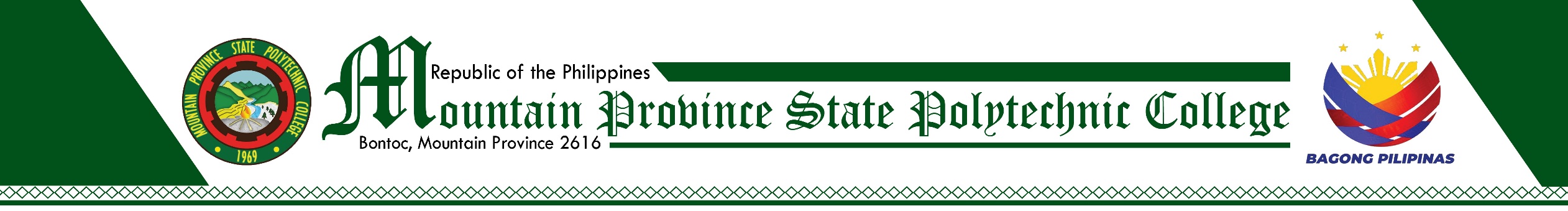 COURSE SYLLABUS             Term S.Y.              Course Number:                       				Descriptive Title: 			Pre-requisite Course/s: 	Course Credits: 				Contact Hours/Week: 		Course Description: (Ensure that the concepts and skills here are reflected in the course content. Do not change what is in the CMO. You can add more to it but do not deviate. Write this section in sentences, not phrases and clauses.)I. OUTCOMESA. INSTITUTIONAL LEARNING OUTCOMES1. Exhibit technical knowledge skills and professional ethics in the practice of the different fields of accounting towards global     competitiveness2. Responsibly apply eco-friendly and advanced technologies towards environmental sustainability, food security, and sufficiency3. Confidently drive sound business decisions to gain competitive advantage over entrepreneurial, financial, and business    engagements across local and global context4. Effectively demonstrate skills in the conduct of public safety and peace and order using criminological principles5. Design and implement engineering projects, systems and processes applying mathematics, engineering principles, modern technologies, and IT tools for the protection     of people and the environment6.  Demonstrate holistic knowledge of and excellent skills in the tourism industry across all local and international contexts7. Innovatively design and develop information technology solutions8. Provide compassionate and proactive professional health care to individuals of various characteristics and illnesses in local and international settings9. Proficiently demonstrate current techniques of office practice and procedures10. Ethically manifest political involvement and good governance in various forms of public engagement11. Manifest pedagogical, technological, and technical skills and content knowledge across the various allied disciplines for responsive teaching12. Exhibit a significant level of expertise-based autonomy and accountability in highly specialized fields of professional leadership for innovation, research, and       development management13. Manifest gender and cultural-sensitivity in their professional practice to foster growth and development while remaining rooted to their cultureB. PROGRAM OUTCOMES  E. COURSE LEARNING OUTCOMES (**map the CLO with the PO, It is not necessary that the CLO are aligned to all. When mapping, refer to the specified reference of the PO. For example: CMO 20, s. 2013, refer to the performance indicators of each outcome)II. COURSE REQUIREMENTS (The course requirements should be reflected in the TLA or AT)Examples: (from my Physical Geography syllabus)Terminal Requirement: None1. Graphic organizers2. Cartography3. Prototype of a model4. Lecture-discussions5. Android/Smart cellphone for connecting to the internetIII.EVALUATION AND GRADING SYSTEM     A. Evaluation	Examples: (from my Physical Geography syllabus)	1. Major examinations	2. Pen and paper test (break this down in the AT. E.g.: quiz, essay  writing, unit test…)	3. Cartography	4. Peer evaluation	5. Presentation of outputs	6. Recitation (please refrain from writing oral recitation since there is no written recitation.)	7. Film reviewB. Grading SystemClass standing grade shall be computed based on the following criteria:Class Standing (Pre-test, post-test, activities)                                        	60%                                                               Major examination Ratings                                                                    	40%  	Total:		100% Midterm, and Final Grades shall be computed based on the following:Midterm Grade				           MG = (TM Grade x 2)Tentative Final Grade			           TFG = CS Grade + (Exam Grade x 2)/3Final Grade					FG = (TFG x 2) + MG/3IV. COURSE OUTLINE AND LEARNING PLAN (**map the DLO with the CLO. A DLO may be aligned to more than 1 CLO, like a cognitive DLO is aligned to a cognitive and psychomotor CLO, or a psychomotor DLO is aligned to a psychomotor and affective CLO. )V. REFERENCES (Follow the 7th edition APA style for writing references; for online sources with long URL, use a URL shortener; Include materials that are available in the library)VI. POLICIESVII. PROVISIONS OF LEARNING ACCOMMODATION                   (Make this personal, customize the provisions to your class) HISTORY OF REVISION Note: Font style: Bookman old style             Font size: Title- 12, subtitle-11, content-10     After graduation, the  student must be able to:ILO1ILO2ILO3ILO41LO51LO61LO7ILO8ILO9ILO10ILO11ILO12ILO131. articulate and discuss the latest developments in the specific field of practice (PQF Level 6 descriptor);2. effectively communicate in English and Filipino, both oral and in writing;3. work effectively and collaboratively with substantial degree of independence in multidisciplinary and multicultural teams (PQF Level 6 descriptor);4. act in recognition of professional, social, and ethical responsibility;5. preserve and promote “Filipino historical and cultural heritage” (based on RA 7722)6. demonstrate the intellectual competencies  (CMO 20, s. 2013);7. exhibit personal and civic responsibilities (CMO 20, s.2013); and,8. possess and display practical skills (CMO 20, s. 2013).COURSE LEARNING OUTCOMESAt the end of the course, the student must be able : ***include an outcome that addresses any of the 17 SDGs, if possible)PROGRAM OUTCOMESPROGRAM OUTCOMESPROGRAM OUTCOMESPROGRAM OUTCOMESPROGRAM OUTCOMESPROGRAM OUTCOMESPROGRAM OUTCOMESPROGRAM OUTCOMESCognitive (Add more rows as needed)123456781. Demonstrate satisfactory understanding of the significant periods in Philippine History (LET-TOS 2022)√√√2. Relate correctly the significant periods of Philippine History with the transformation of society. (LET-TOS 2022)√√√3.√4. √√Psychomotor5.√√6.Affective7.√8.9. (Example) consistently practice gender-sensitive language and actions in their interactions with people (SDG 5 : Gender Equality)√√Desired Learning OutcomesCLOCourse ContentContact HoursTeaching and Learning Enrichment Activities (TLAs)(this section is the breakdown of your course requirement and should align with the DLO)Assessment Tasks (ATs)(this section is the breakdown of your evaluation and should align with your DLO and TLA)References/Suggested Readings (**write only the author/s(year) and title. The title is italicized. Only the first leter of the first word of the title is capitalized, except for proper nouns; write here the SDG addressed by your topic, if any; include the module/textbook that you developed)Mode of Delivery(indicate of face-to-face, modular, online)MIDTERM GRADING PERIODMIDTERM GRADING PERIODMIDTERM GRADING PERIODMIDTERM GRADING PERIODMIDTERM GRADING PERIODMIDTERM GRADING PERIODMIDTERM GRADING PERIODMIDTERM GRADING PERIODExampleAt the end of the session’, the students shall be able to:1. explain confidently the VMGO of the college to foster appreciation of the directions of MPSPC1, 7Introduction:•Course objectives and content•Course Requirements•Grading SystemsPhilosophy, Vision, Mission, Goals, Objectives and Core Values1 hourLectureRecitation MPSPC Student ManualFINAL GRADING PERIODFINAL GRADING PERIODFINAL GRADING PERIODFINAL GRADING PERIODFINAL GRADING PERIODFINAL GRADING PERIODFINAL GRADING PERIODExample:At the end of the chapter, the students should be able to:1. accurately and critically     analyze the physical    features of a place to    identify potential problems;2. correctly map geological     hazards in their places;3. enthusiastically care for     their physical environment;    and,4. diligently perform assigned     tasks.1, 71, 5,  776CHAPTER 4. Geological ProcessesA. Engines of internal and external processesB. Internal processesC. External processes9 hoursLecture-discussionPhoto documentationUse of graphic organizersQuizRecitationPhoto analysisPeer evaluationProblem tree mappingBlinkLearning.com. (n.d.). Geology 1 & 3 digital (The earth’s relief and evolution). Galangco, R. (2021). Physical Geography.Nelson, S.A. (n.d.). Introduction to geological processes. At the end of the chapter, the students should be able to:1.  proficiently and      objectively assess the      perceived impacts of      climate change in their      place;2. thoroughly document     some samples of the     perceived effects of climate     change in their places; 3. willingly support    government programs    relative to climate change4. diligently perform assigned    tasks.1, 4, 73,5, 766CHAPTER 5. Climate Change: Impacts to Human Lives and the Physical EnvironmentA. Organizations and legal mandatesB. Impacts on healthC. Impacts on the economyD. Climate change risk profile of the Philippines15 hoursLecture-discussionFocus group discussionArticle reviewDrawingPhoto documentationFilm viewingQuizRecitationSharingCritiquingCartooning/Comic strip drawingPresentation of outputFilm reviewNational Oceanic and Atmospheric Administration. (n.d.). Climate change impacts. Galangco, R. (2021). Physical Geography.Union of Concerned Scientists. Climate impacts. Acciona. (2019). Impacts of climate change. World Wildlife Fund. (2020). Effects of climate change. Centers for Disease Control and prevention. (2020).  Climate effects on health. Climate change and health. UNPD (n.d.) The SDGs in action.SDG 13: Climate Action (Take urgent action to combat climate change and its impacts)Major Exams3 hoursTotal No. of Hours54 hrsRoleNamePositionSignatureDatePreparer (Use this if you are the original developer of the syllabus)Adopter (use this if you are adopting the syllabus and not making any modifications/enhancements)Enhancer (use this if you are using a syllabus developed by another, but you enriched/revised the  TLA/AT and updated the references)RoleNamePositionSignatureDatePreparer (Use this if you are the original developer of the syllabus)Adopter (use this if you are adopting the syllabus and not making any modifications/enhancements)Enhancer (use this if you are using a syllabus developed by another, but you enriched/revised the  TLA/AT and updated the references)Reviewer – Content and FormatJoseph Brent D. Bangao, PhDDepartment Chairperson-TEDReviewer – Utilization of library resources (ISA KRA 2)Fely A. AkilithCollege LibrarianReviewer – Compliance to CMO 1, s. 2015Parline Angyap T. UllalimDirector for Gender and DevelopmentRecommending ApprovalRhoda Basco-Galangco, PhDDirector for Curriculum and InstructionApprovedArel B. Sia-d, EdDExecutive Dean-Tadian CampusDate of EffectivityVersion No.Revision TypeDescription of changesOriginatorJanuary 20244Update (Content)Included the following in the Course Content: Sub-branches of Physical Geography Climate Change: Impacts to Human Lives and the Physical EnvironmentIncluded the following  References:Removed the following ReferencesAdded the following TLAUse of graphic organizersFocus Group DiscussionArticle ReviewAdded the following ATConcept mapping, spider mapping, bubble map, tunnel timeline mapClimate change documentationJanuary 20244New (Format)The parts of the syllabi were mapped vis-à-vis the different levels of outcomesIncluded a CLO that addresses SDG ____, ____A column was added for the CLO in the Course Outline and Learning PlanModality was removed in the Course Outline and Learning PlanHistory of revision was addedThe syllabus adopter and enhancer were included as signatories to indicate their rolesThe College Librarian and Director for Gender and Development Office were added as signatoriesSeptember 20212Update (Content)August 20171New (Content)Juan dela CruzAugust 20171Update (Format)DCC